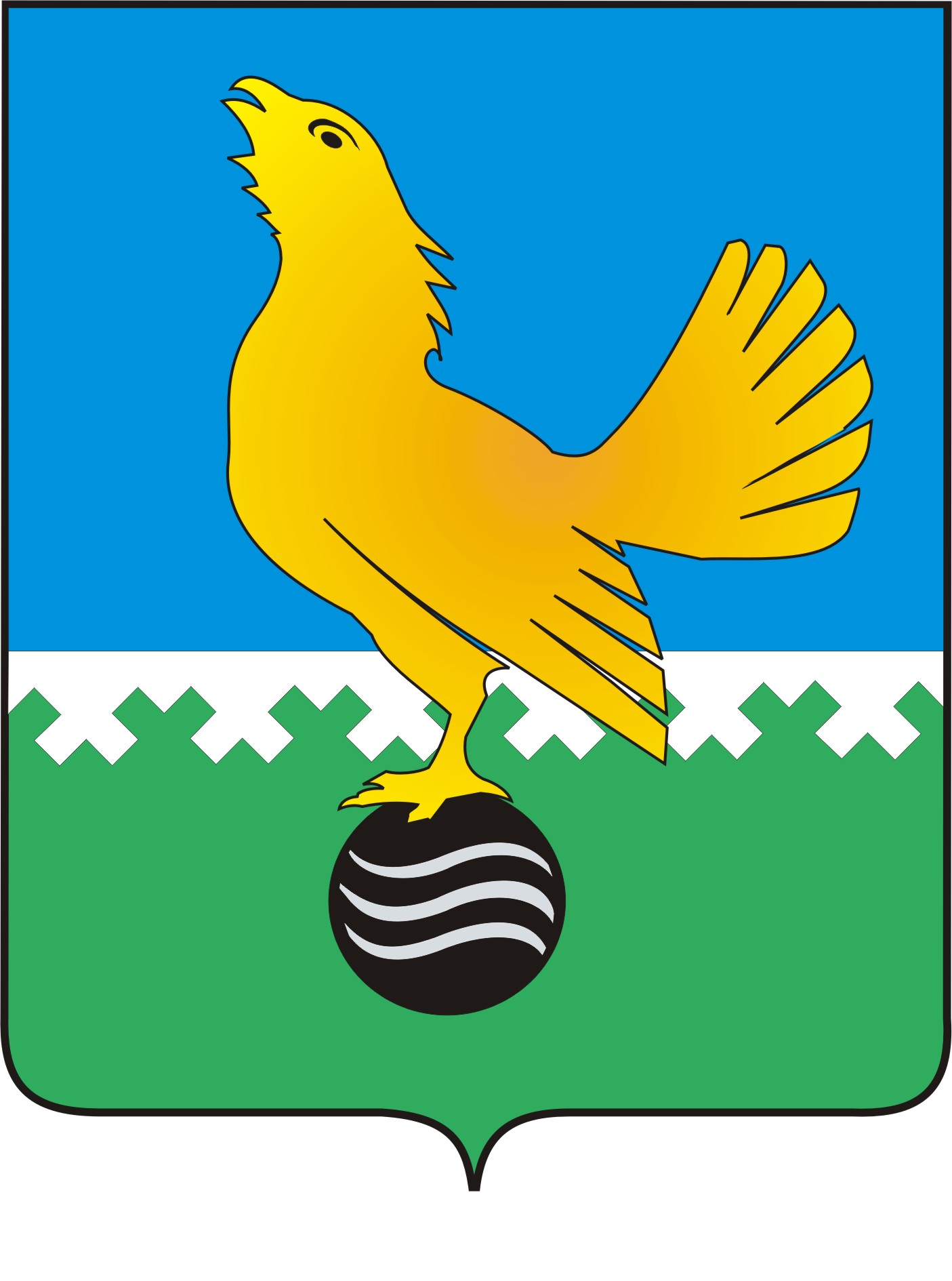 Ханты-Мансийский автономный округ - Юграмуниципальное образование городской округ Пыть-ЯхДУМА ГОРОДА ПЫТЬ-ЯХАседьмого созыва РЕШЕНИЕот 10.03.2023										№ 139О внесении изменения в решение Думы города Пыть-Яха от 07.02.2017 № 64 «Об утверждении структуры администрации города Пыть-Яха - исполнительно-распорядительного органа муниципального образования» (в ред. от 25.12.2018 № 224, от 19.12.2019 № 288, от 19.03.2021 № 375, от 24.06.2021 № 409, от 27.12.2021 № 40, от 16.12.2022 № 113)	В соответствии со статьей 37 Федерального закона от 06.10.2003 № 131-ФЗ «Об общих принципах организации местного самоуправления в Российской Федерации», Уставом города Пыть-Яха, Дума города  РЕШИЛА:1.	Внести в Приложение «Структура администрации города Пыть-Яха - исполнительно-распорядительного органа муниципального образования», утвержденное решением Думы города Пыть-Яха от 07.02.2017 № 64 «Об утверждении структуры администрации города Пыть-Яха - исполнительно-распорядительного органа муниципального образования» (в ред. от 25.12.2018 № 224, от 19.12.2019 № 288, от 19.03.2021 № 375, от 24.06.2021 № 409, от 27.12.2021 № 40, от 16.12.2022 № 113), следующее изменение:пункт 18 признать утратившим силу.2.	Настоящее решение вступает в силу с момента подписания.Председатель Думы города Пыть-Яха______________Д.П. Уреки«_____»______________2023 г.